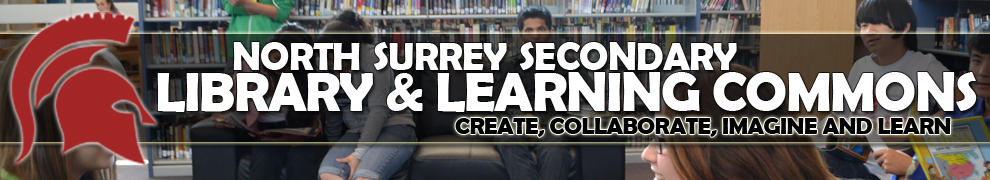 Humanities 8 Inquiry ProjectAt this point in the course, we have completed units of study introducing you to the big ideas of the Humanities 8.  These include:When ideas and people spread throughout the world, there are positive and negative impacts on individuals and society.Some ideas and innovations have a huge impact on present and future individuals and societies.This is a rigorous assignment where you will be required to keep an Online Inquiry Portfolio.  The Online Inquiry Portfolio will include:Working documents you have completed throughout the processReflections & Up-dates on your progressAn Annotated Bibliography of your resourcesResearch NotesWorking Organizer – your notes organizedCompleted Project (uploaded)Completed Project ReflectionDayActivityInstructionDay 1Opener – Introduction to InquiryIntroduction to projectWhat is Inquiry?Your Inquiry Portfolio(portfolio 1, 2 & 3)Day 2Building Knowledge & Exploring IdeasBuilding KnowledgeAnnotated Bibliography(portfolio 4 & 5)Day 3Building Knowledge & Exploring Ideas (continued)Building KnowledgeDay 4Identifying Resources & Choosing a TopicCollect Information Identifying SourcesChoosing/creating a topic/issue/questionCiting SourcesTaking NotesSummarizingParaphrasing(portfolio 6 & 7)Day 5Collect Information (continued)As aboveDay 6Collect Information (continued)As aboveDay 7Collect Information (continued)As above(portfolio 8)Day 8Research Ethics & PlagiarismAnalyze, Synthesize & CreateOrganize your ResearchCreate an OutlinePlagiarismIn-text Citations(portfolio 9, 10, 11 & 12)Day 9Analyze, Synthesize & Create (continued)As aboveDay 10Analyze, Synthesize & Create (continued)Present & ShareReflect Creating your final project(portfolio 13 & 14)